Poster Instructions*PowerPoint works best and we recommend it.PowerPoint only does posters up to 56x42 inches; we recommend 40x40 inches.         Landscape Print-In page setup: Custom size:  Width: 56 in.                               Height: 42 in.Orientation: landscape- Under Print Properties:  Paper Size: Postscript custom Page size: Width: 42 in.                                                                                                                                                                    Height: 56 in.Orientation: Portrait Rotate: Off                                                                          Page Order: Front to Back        Portrait Print-In page setup: Custom size:  Width: 42 in.                        Height: 56 in.Orientation: Portrait- Under Print Properties:  Paper Size: Postscript custom Page size: Width: 42 in.                   Height: 56 in.Orientation: PortraitRotate: OffPage Order: Front to BackAdditional Tips:In PowerPoint, avoid modifying backgrounds through “Slide Design”. This sometimes creates problems.For figures, use jpegs, not uncompressed formats. Import the smallest file that is suitable. Large PowerPoint files can print VERY slowly.Preview your poster carefully before you print—differences in fonts can sometimes change formatting.Other Programs:Avoid PDFs!Adobe Photoshop files usually print OK but avoid very large files (over about 10 megs).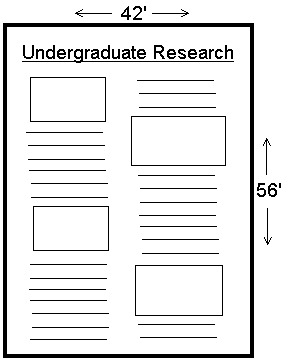 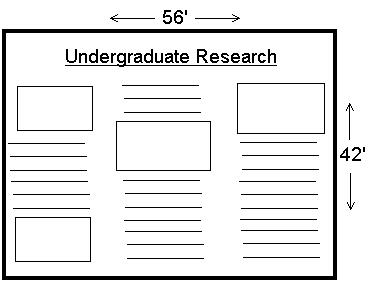 